Figures/Examples for Trombone Chapter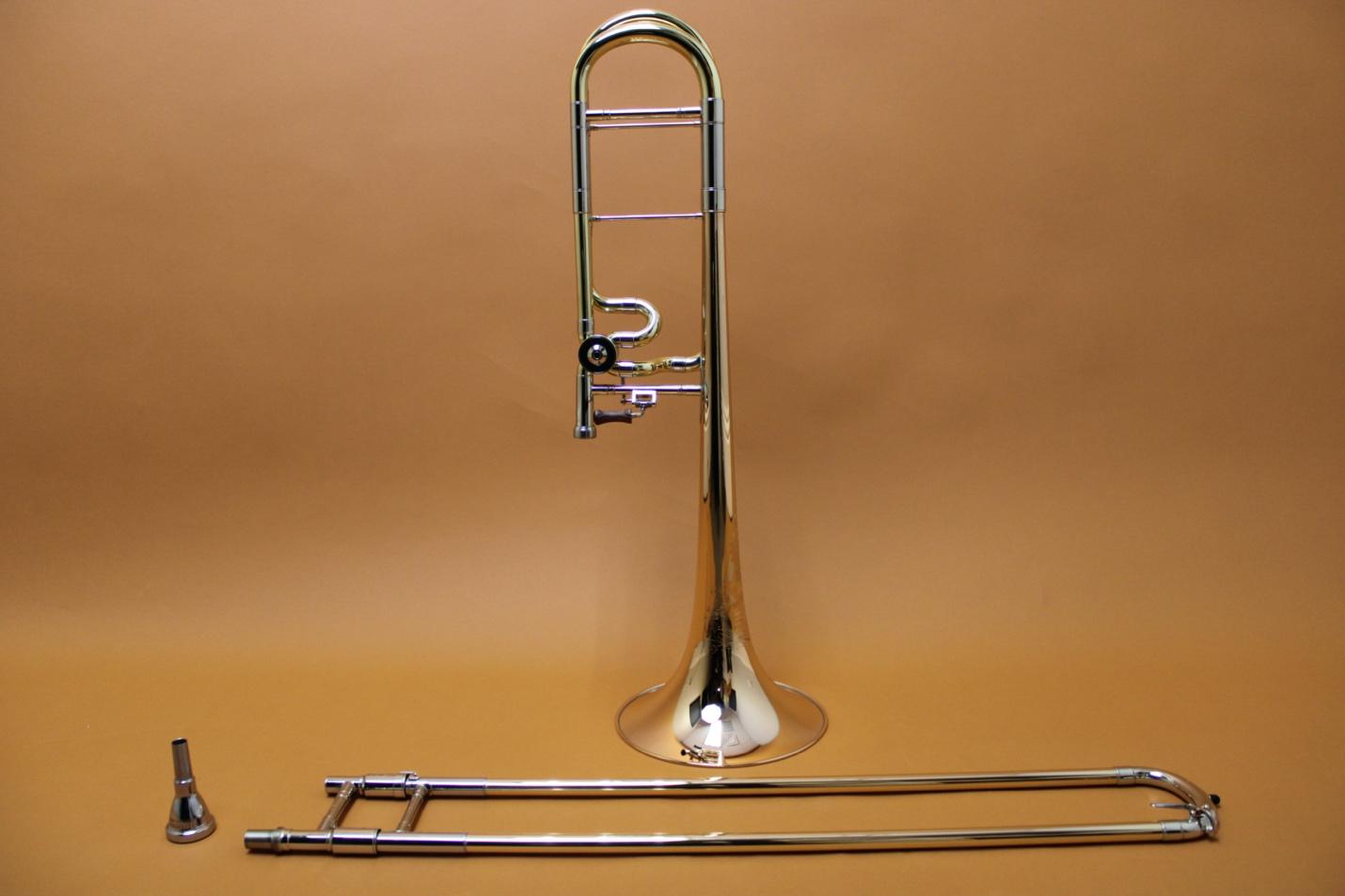  Fig. 41.1The slide, bell, and mouthpiece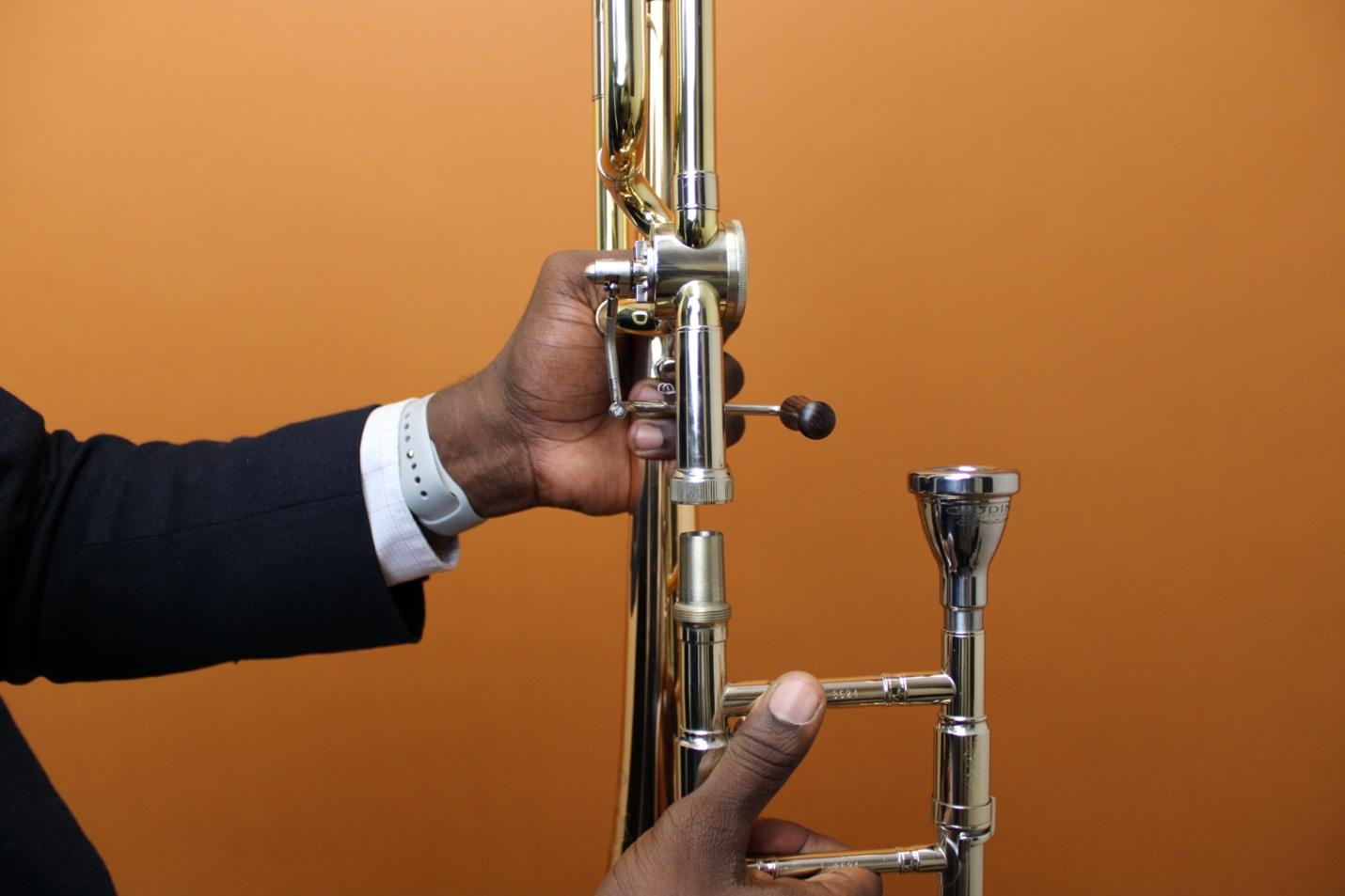 Fig. 41.2Left hand to grasp bell, right hand on slide.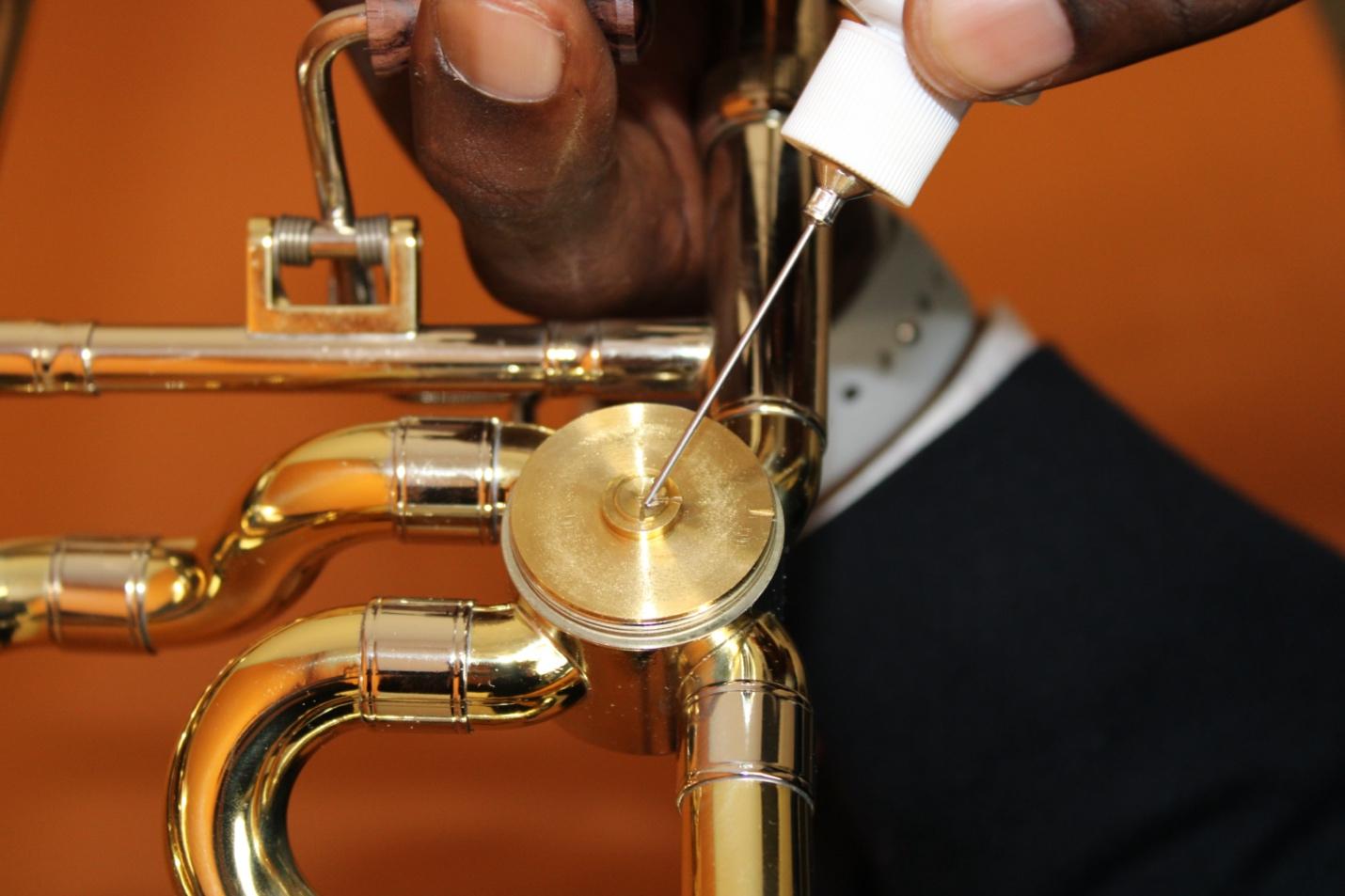 Fig. 41.3 Applying rotor oil through valve mechanism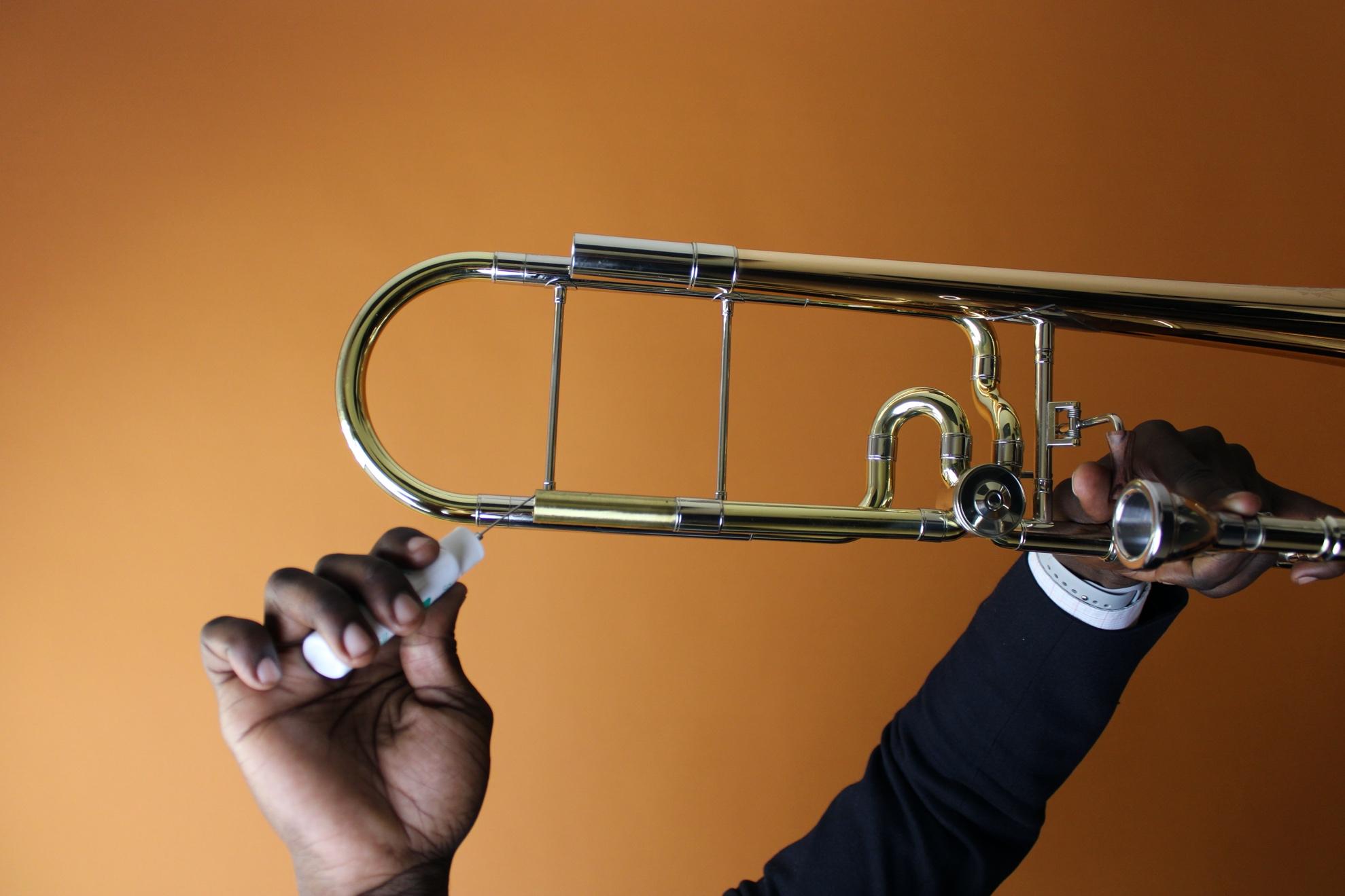 Fig. 41.4Applying rotor oil through tuning slide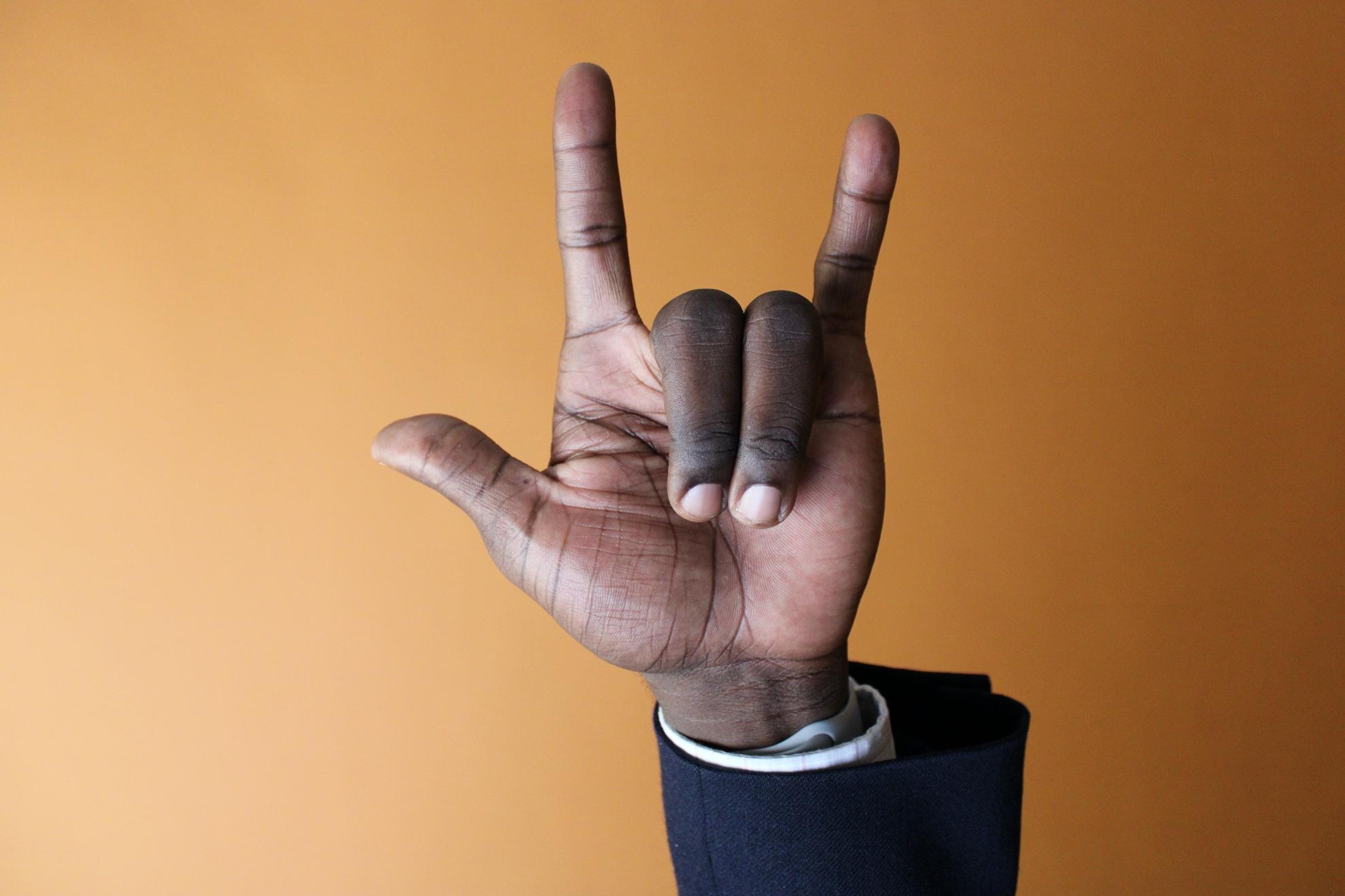 Fig. 41.5“I Love You” in American Sign Language (ASL)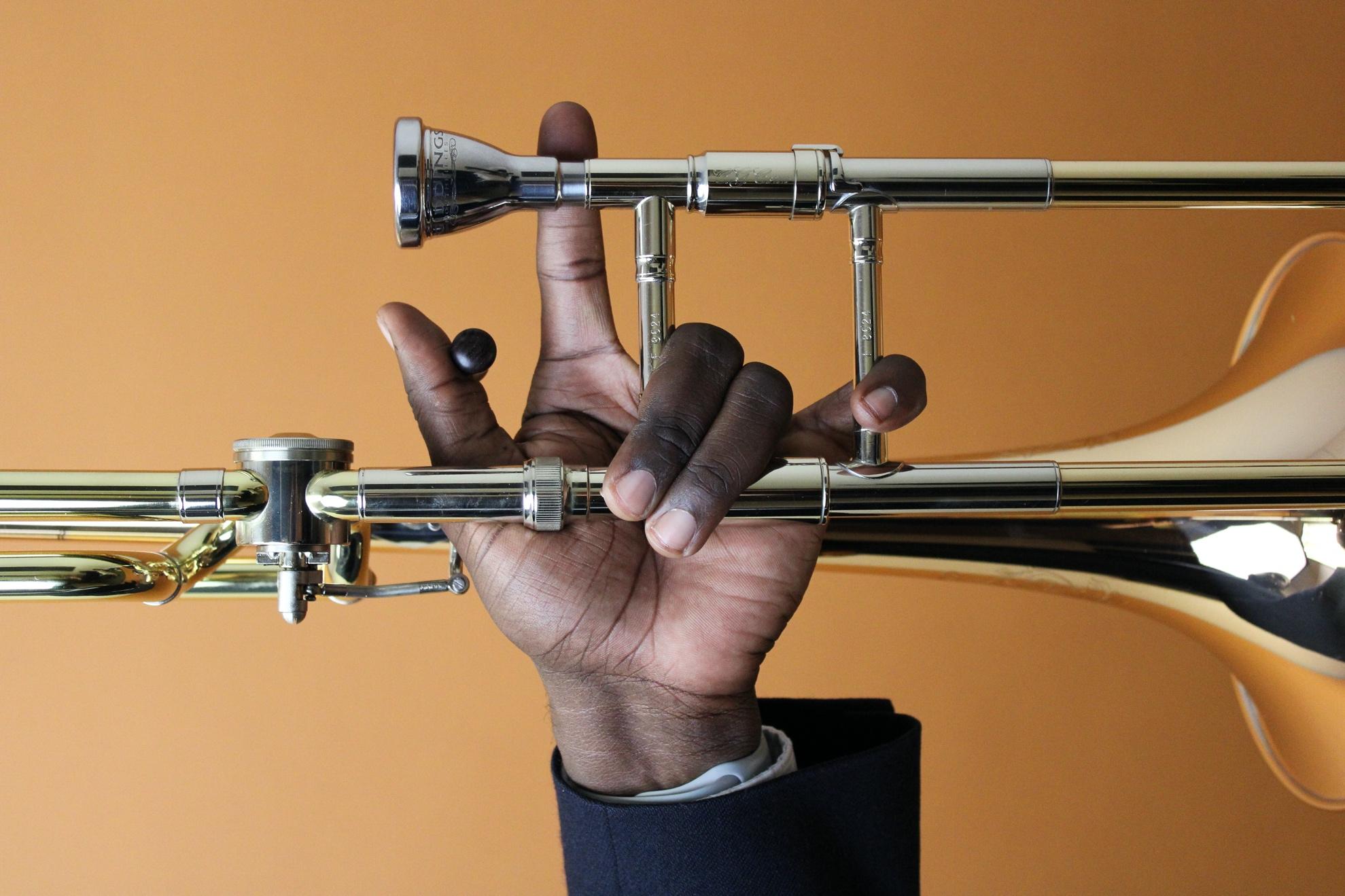 Fig. 41.6Applying the sign while holding the trombone with left hand.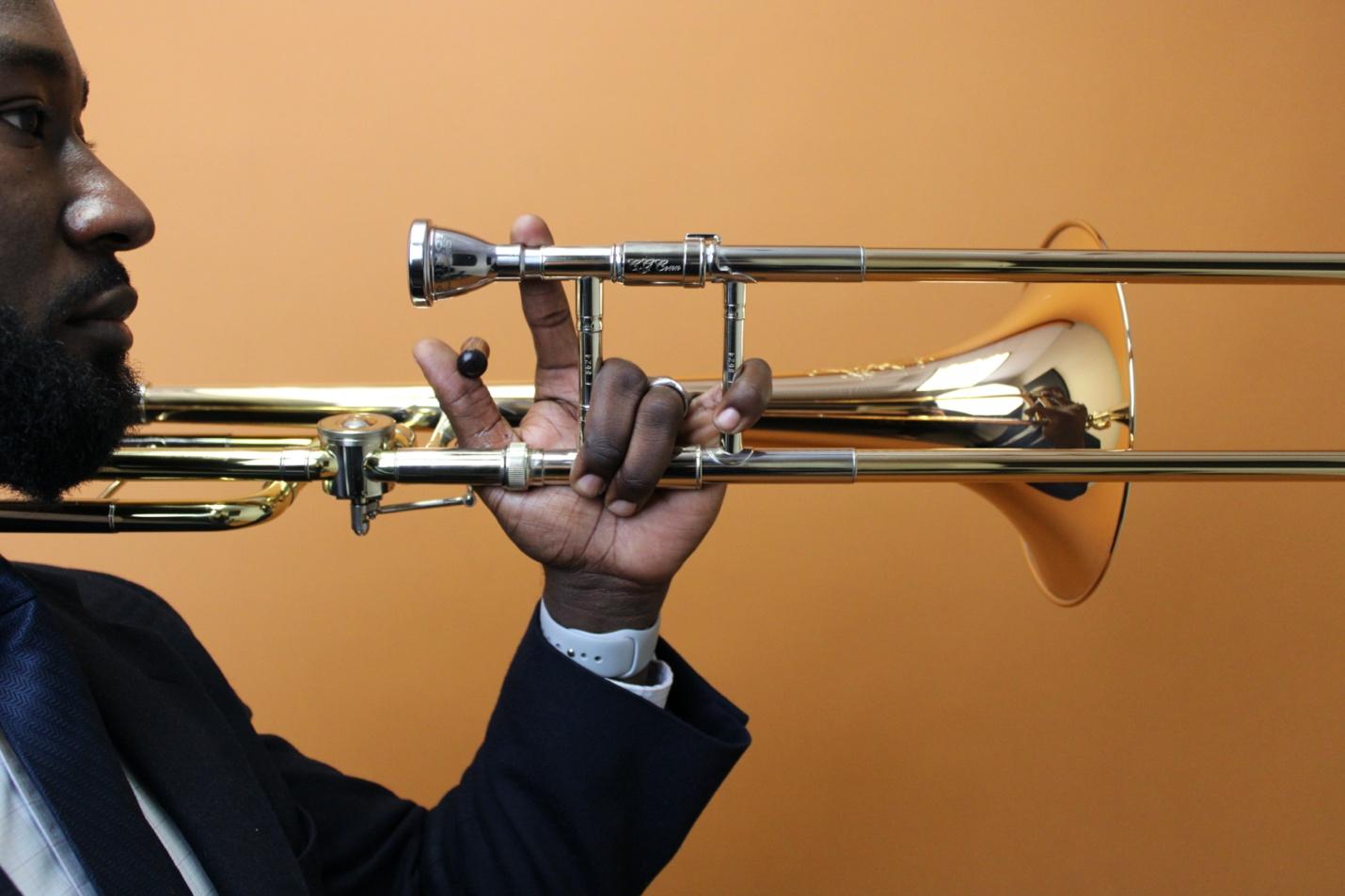 Fig. 41.7Holding horn with left hand with slide parallel to the ground.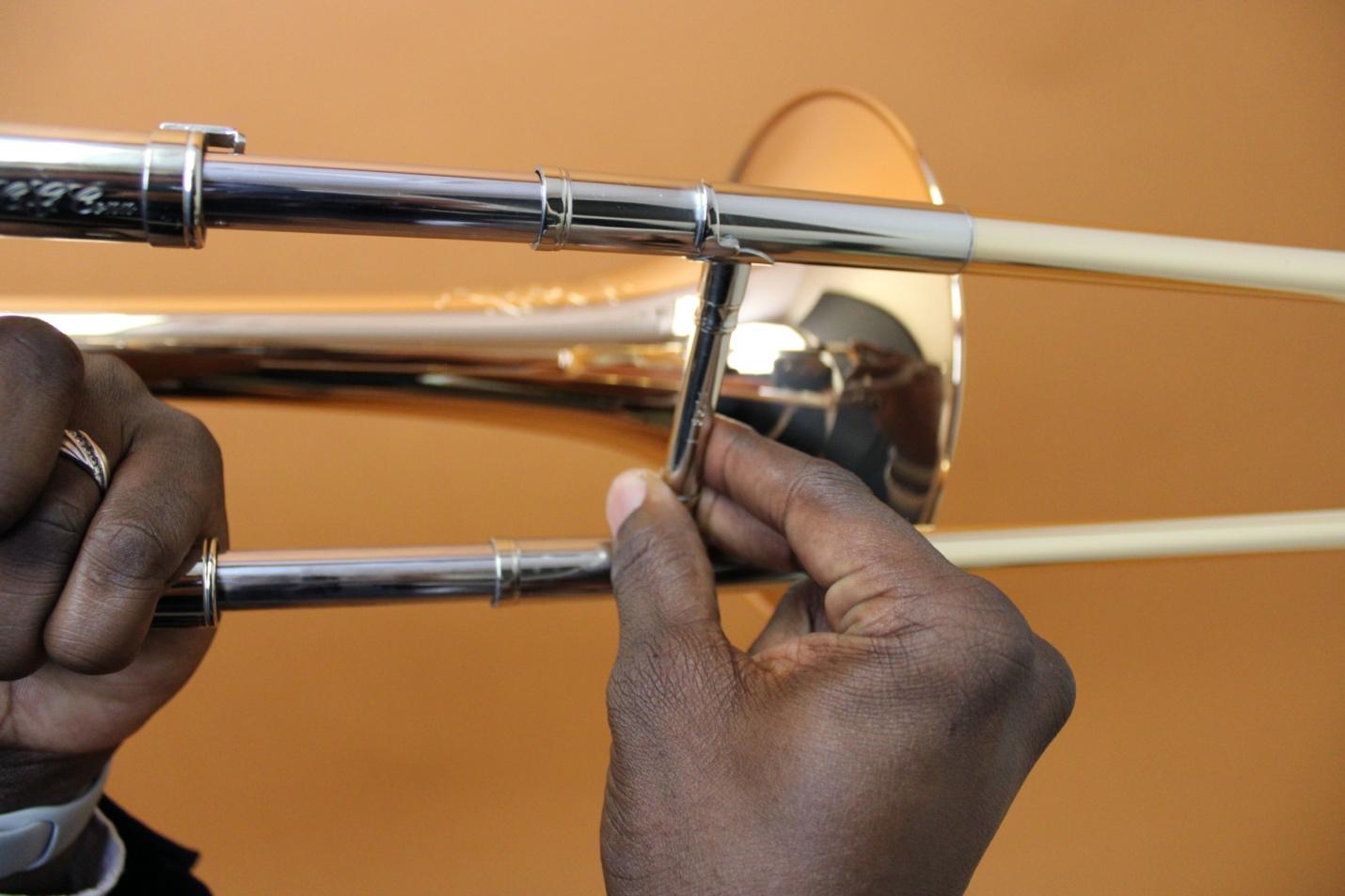 Fig. 41.8Hold the slide with index, middle and thumb.Photo courtesy:Trombone: Conn 88HNV, Conn-Selmer, Inc.Mouthpiece: “D. Mirvil 5S” Model, Giddings Mouthpieces, Inc.Notation Examples for Trombone Chapter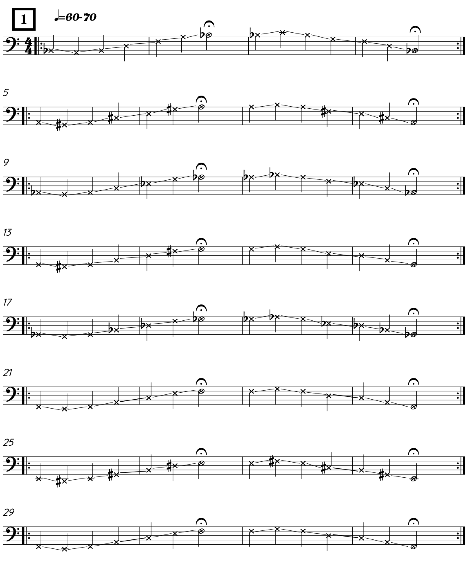 Notation Example 41. 1Mouthpiece Buzzing Notation Example 1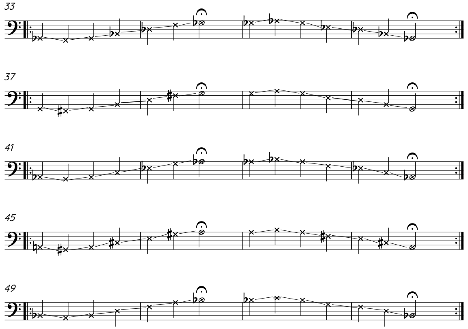 Mouthpiece Buzzing Notation Example 1a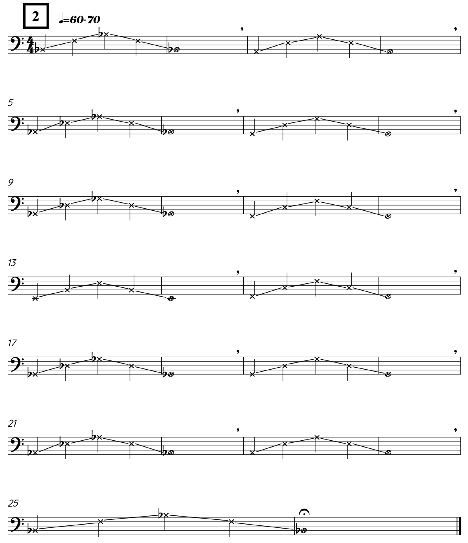 Notation Example 41. 2Mouthpiece Buzzing Notation Example 2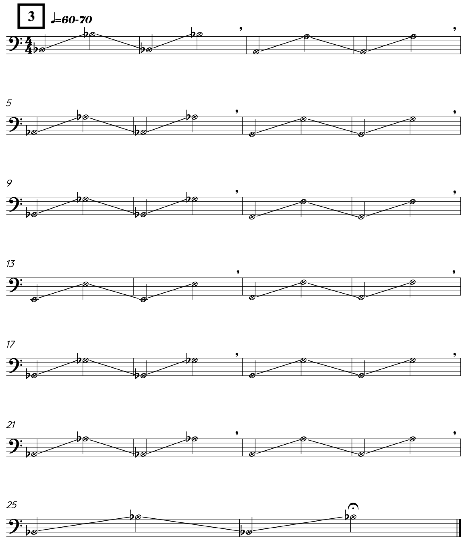 Notation Example 41. 3Mouthpiece Buzzing Notation Example 3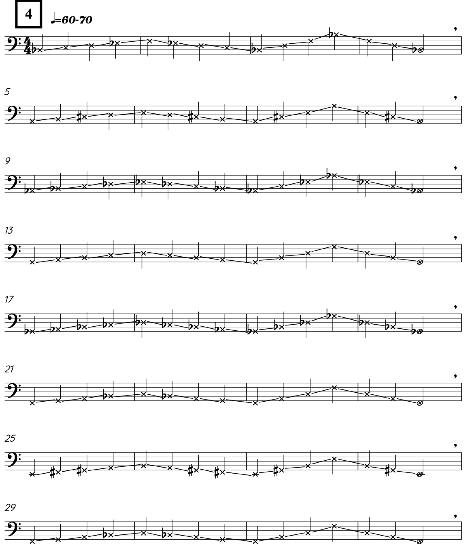 Notation Example 41. 4Mouthpiece Buzzing Notation Example 4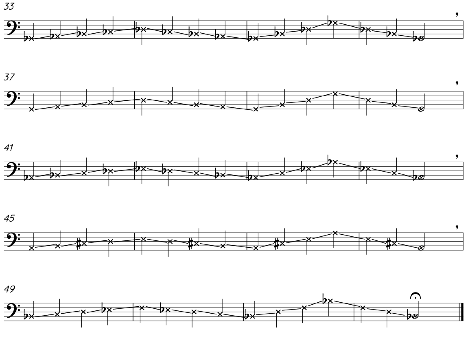 Mouthpiece Buzzing Notation Example 4a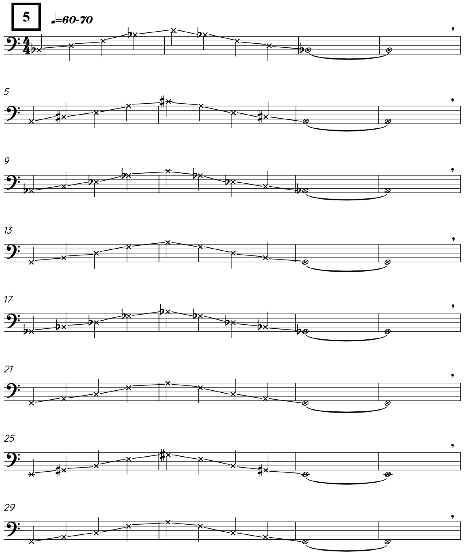 Notation Example 41. 5Mouthpiece Buzzing Notation Example 5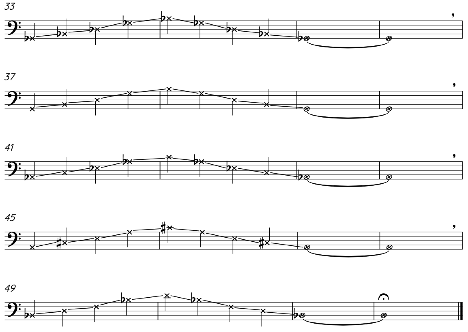 Mouthpiece Buzzing Notation Example 5a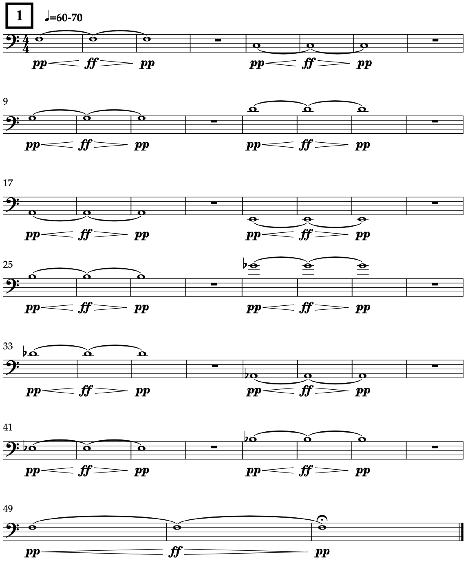 Notation Example 41. 6Long Tones Notation Example 1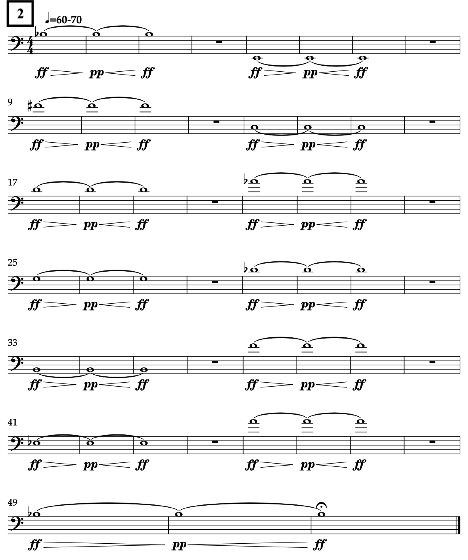 Notation Example 41. 7Long Tones Notation Example 2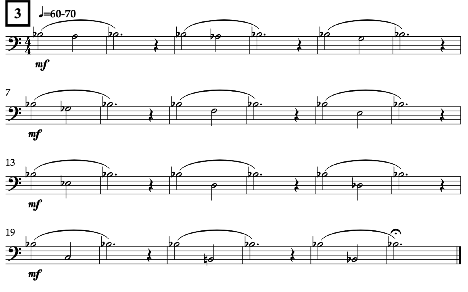 Notation Example 41. 8Long Tones Notation Example 3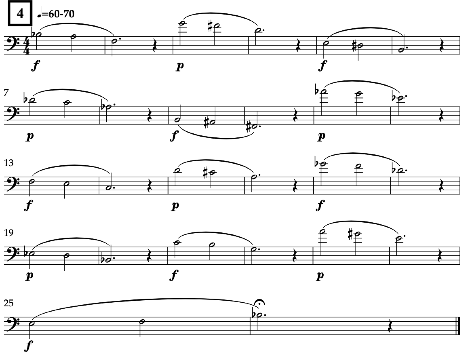 Notation Example 41. 9Long Tones Notation Example 4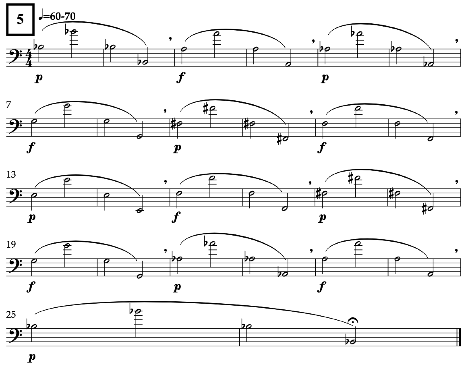 Notation Example 41. 10Long Tones Notation Example 5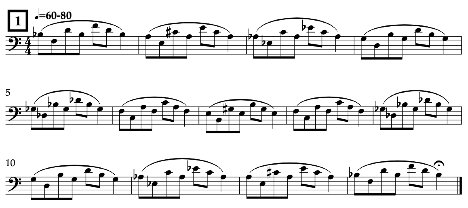 Notation Example 41. 11Lip Slur Notation Example 1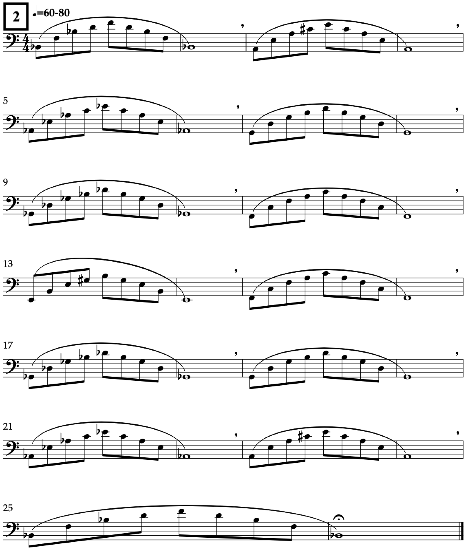 Notation Example 41. 12Lip Slur Notation Example 2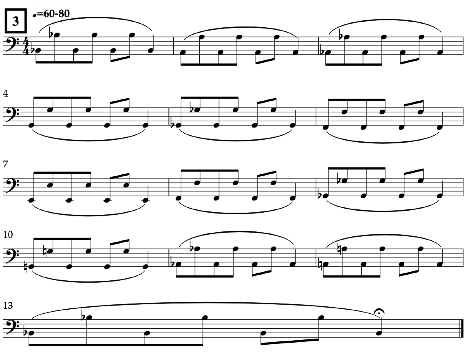 Notation Example 41. 13Lip Slur Notation Example 3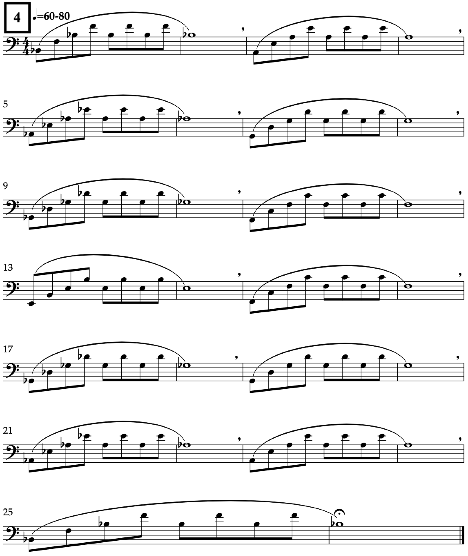 Notation Example 41. 14Lip Slur Notation Example 4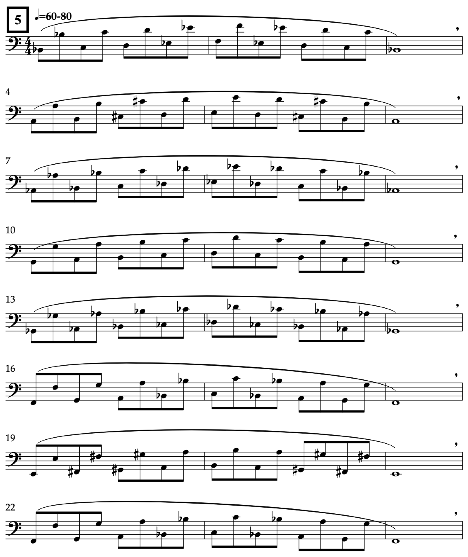 Notation Example 41. 15Lip Slur Notation Example 5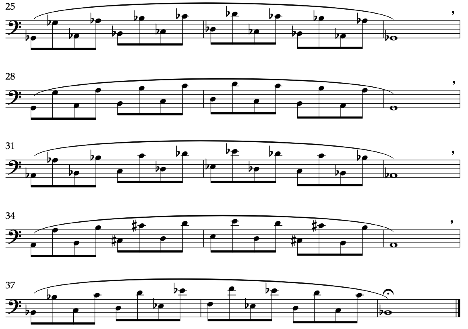 Lip Slur Notation Example 5a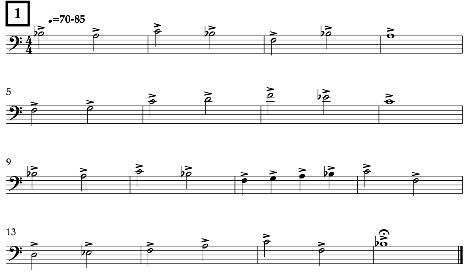 Notation Example 41. 16Articulation Notation Example 1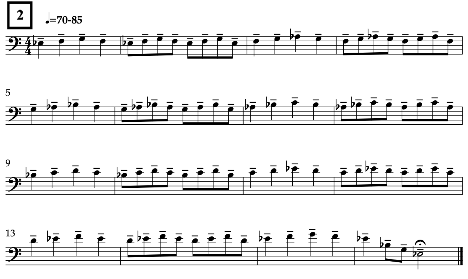 Notation Example 41. 17Articulation Notation Example 2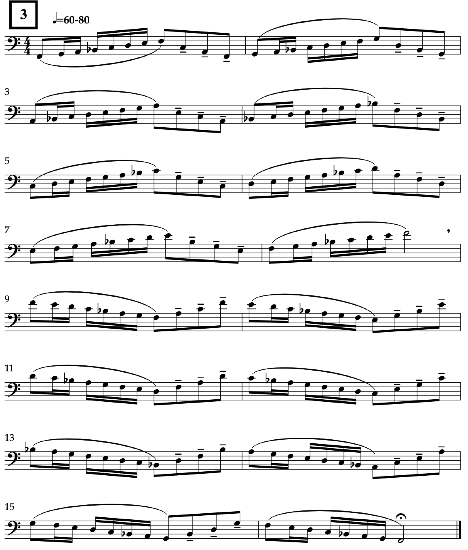 Notation Example 41. 18Articulation Notation Example 3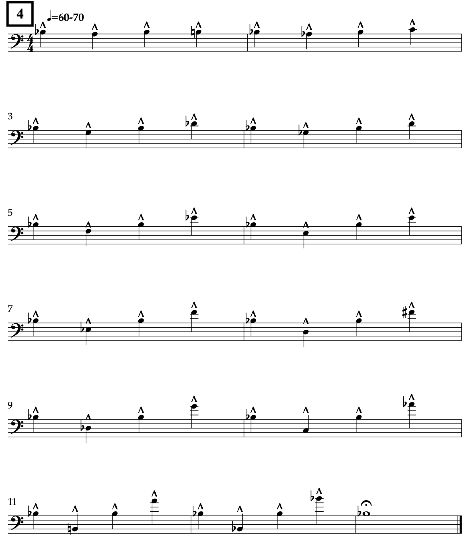 Notation Example 41. 19Articulation Notation Example 4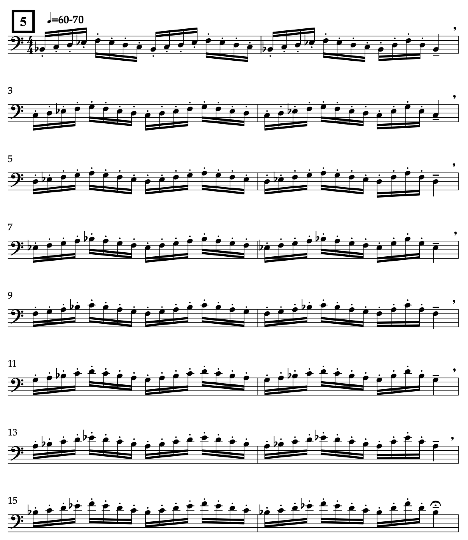 Notation Example 41. 20Articulation Notation Example 5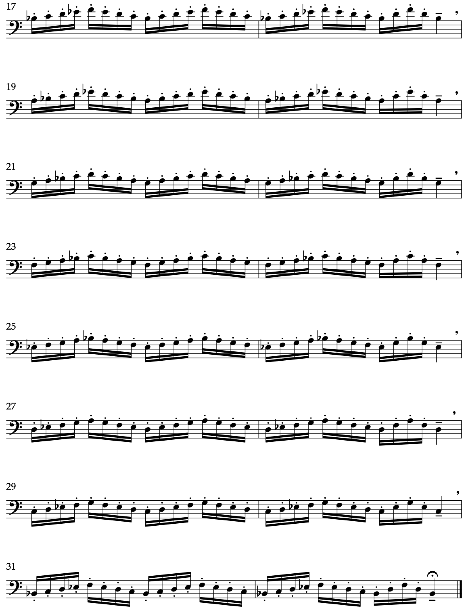 Articulation Notation Example 5a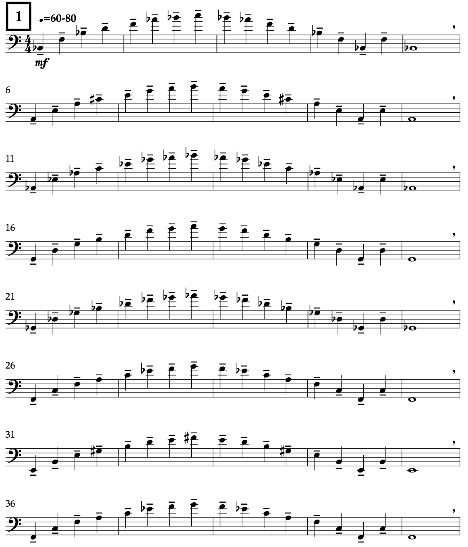 Notation Example 41. 21Range Notation Example 1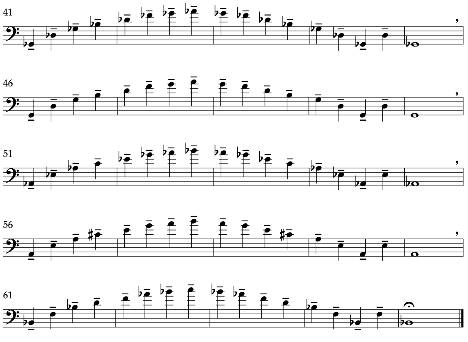 Range Notation Example 1a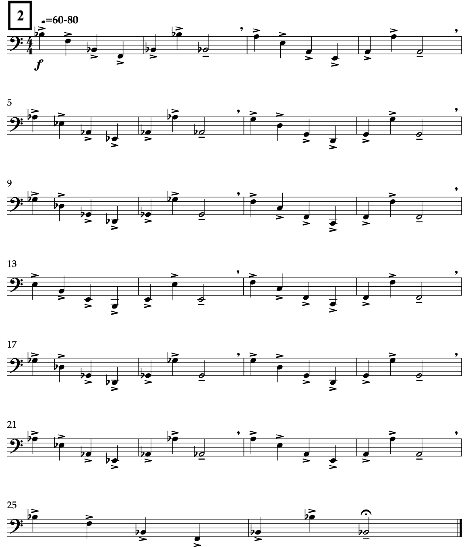 Notation Example 41. 22Range Notation Example 2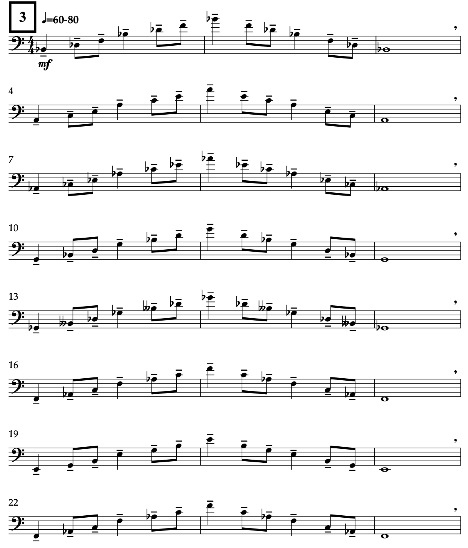 Notation Example 41. 23Range Notation Example 3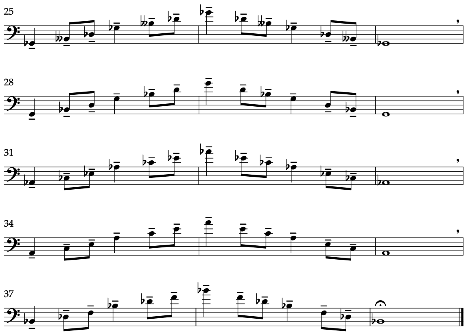 Range Notation Example 3a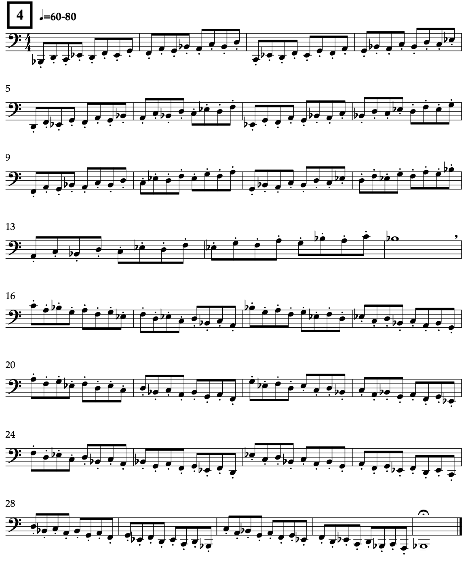 Notation Example 41. 24Range Notation Example 4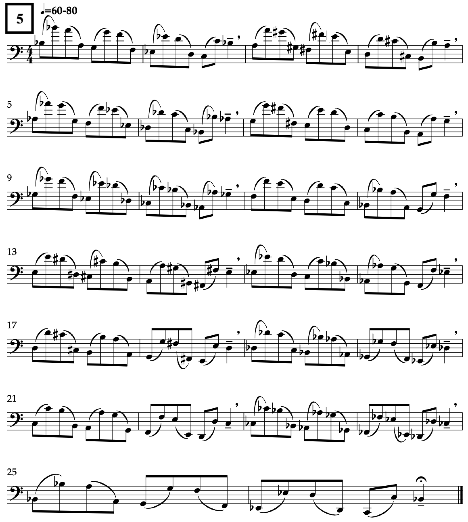 Notation Example 41. 25Range Notation Example 5